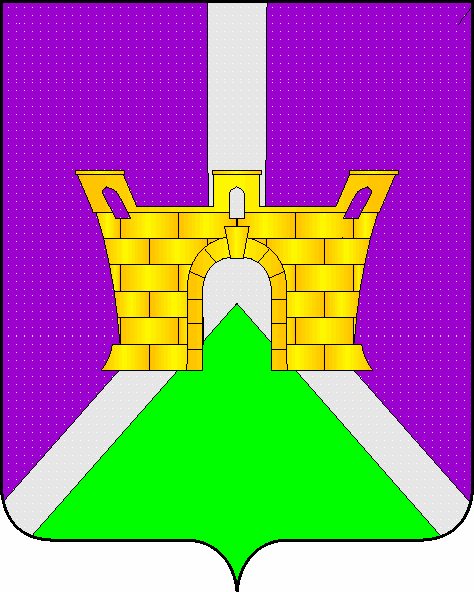 Совет Ленинского сельского поселенияУсть-Лабинского районаРЕШЕНИЕ13 февраля 2018 г.									№ 3х. Безлесный								протокол № 75Об отмене решения Совета Ленинского сельского поселения Усть-Лабинского района от 14 апреля 2016 года № 3 протокол № 29 «Об утверждении Положения о порядке представления гражданами Российской Федерации, претендующими на замещение муниципальных должностей, и лицами, замещающими муниципальные должности, сведений о доходах, расходах, об имуществе и обязательствах имущественного характера»Руководствуясь Федеральным законом от 25 декабря 2008 года № 273-ФЗ "О противодействии коррупции" Совет Ленинского сельского поселения Усть-Лабинского района р е ш и л:1. Решение Совета Ленинского сельского поселения Усть-Лабинского района от 14 апреля 2016 года № 3 протокол № 29 «Об утверждении Положения о порядке представления гражданами Российской Федерации, претендующими на замещение муниципальных должностей, и лицами, замещающими муниципальные должности, сведений о доходах, расходах, об имуществе и обязательствах имущественного характера».2. Обнародовать настоящее решение и обеспечить размещение на официальном сайте администрации Ленинского сельского поселения Усть-Лабинского района в информационно-телекоммуникационной сети «Интернет».	3. Решение вступает в силу на следующий день после его обнародования.Глава Ленинского сельскогопоселения Усть-Лабинского района						В.И. Кочеров